Сценарий весеннего развлечения во второй младшей группе.Под музыку дети заходят в зал.Ведущий: Дорогие ребята! Сегодня мы собрались здесь, чтобы порадоваться приходу весны, порадоваться солнышку, пению птиц. Посмотрите, как красиво в нашем лесу. Нас сюда пригласила красавица-весна.Если речка голубая  Пробудилась ото сна         И бежит, в полях сверкая,            Значит, к нам пришла весна!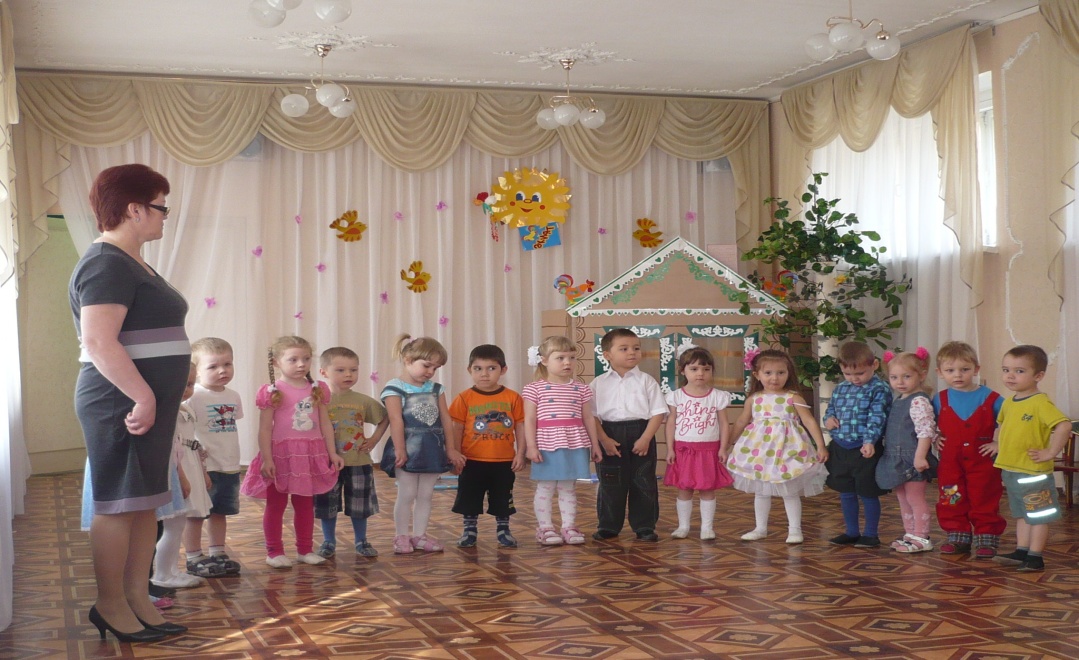                                                  В зал заходит Весна.Весна: Здравствуйте, гости дорогие!  Я рада видеть вас в своем лесу! Вед.: Здравствуй, Весна-красна! Мы тоже очень рады видеть тебя. Ребята, давайте для нашей гостьи расскажем стихотворения! 1 реб: Ручейки везде поютИ подснежники цветутПробудилось всё от сна – Это к нам пришла весна.2реб: К  нам весна пришла опять Хочется нам танцевать. Радуются все теплу,  Радуются солнышку.3реб: Ручейки звенят: «Динь-дон!» И  повсюду слышен звонРаспускаются цветы, Радуемся я и ты!4реб: Ярко светит солнышко! Птички чистят перышки. Просыпаются жучки, Бабочки и паучки. 5реб: Солнышко весеннее ласково свети,Песенка весенняя веселей звучи!Исполняется песня «Приди,Весна!»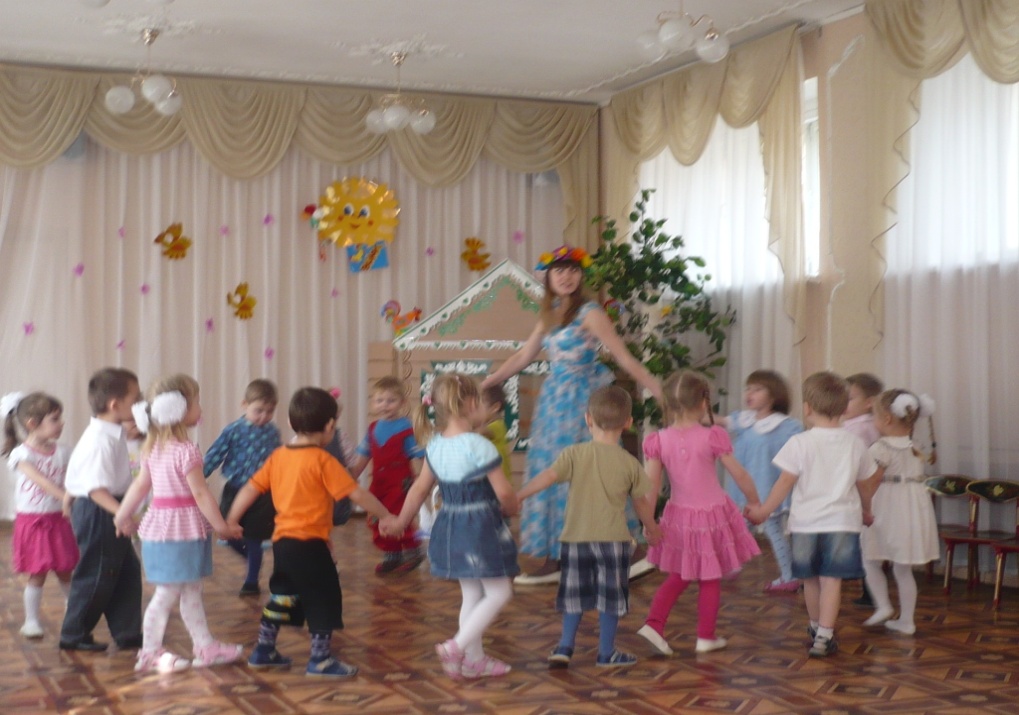 Вед.: Дорогая Весна, наши ребята соскучились по пению птичек, по журчанию ручейков, по играм на лесной лужайке. Весна: Что ж, я с удовольствием с вами поиграю. А где же мой маленький друг, зайчишка-трусишка? А, вот он, на полянке уснул!  Давайте разбудим его и поиграем с ним.                                Исполняется хоровод «Мы на луг ходили»    (сели)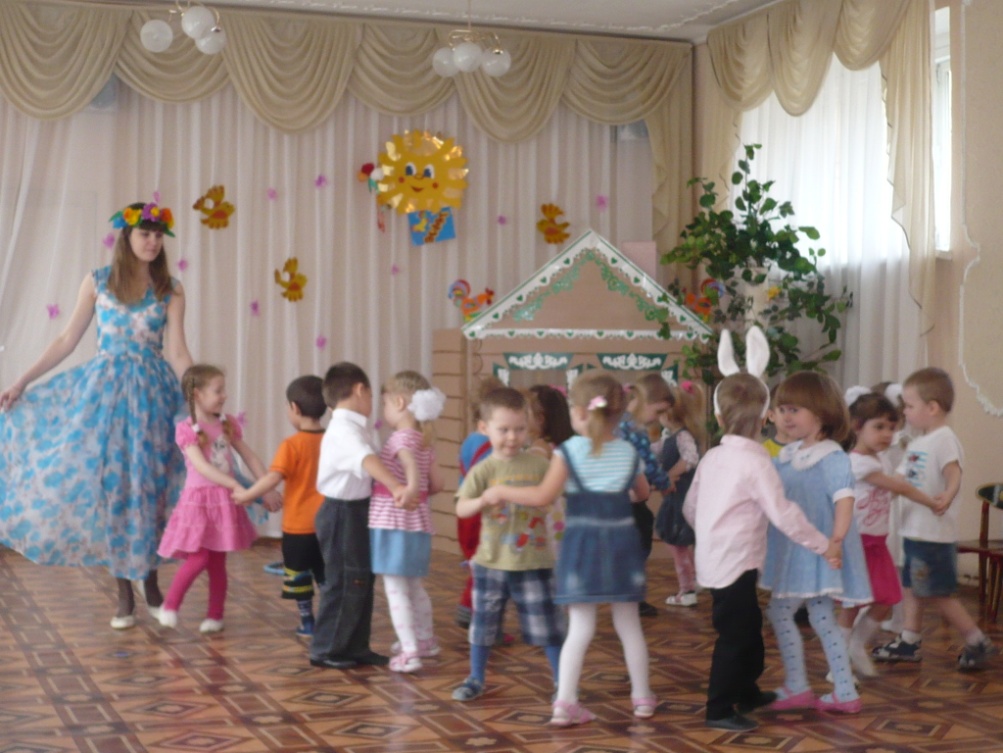 Вед.: Спасибо тебе, Весна, за такие веселые игры. А скажи, с кем ты веселишься в лесу, с кем играешь?Весна: Мои подружки – бабочки с разноцветными крылышками .(под музыку девочки-бабочки вылетают, легко кружатся по залу, приседают). А еще я дружу с маленькими жучками, слышите, как они жужжат? (жуки выходят топающим шагом, жужжат, кружатся).  Весна: А ну-ка, жучки, приглашайте бабочек на танец.Исполняется танец «Поссорились –помирились.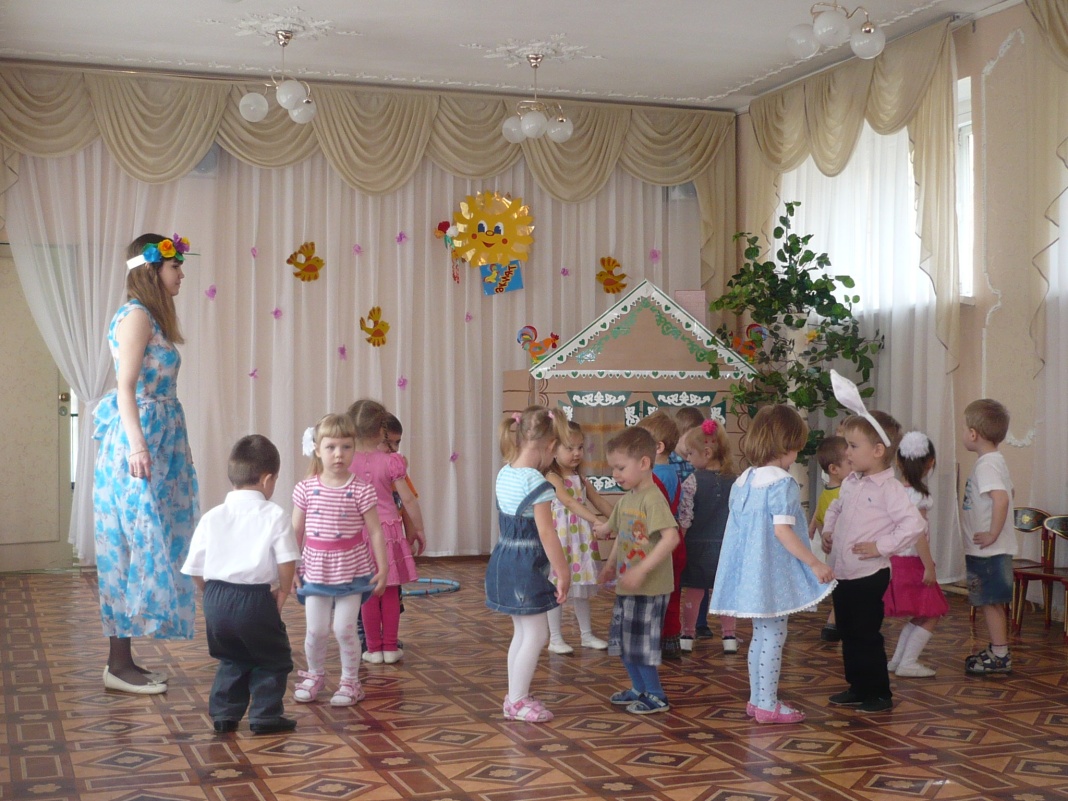 Вед.: Ой, ребята, посмотрите, солнышко выглянуло! Вы любите солнышко? Дети: Да! Весна: Солнышко мне помогает снег растопить и землю согреть. Давайте споем про   него песенку.Песня  «Солнышко».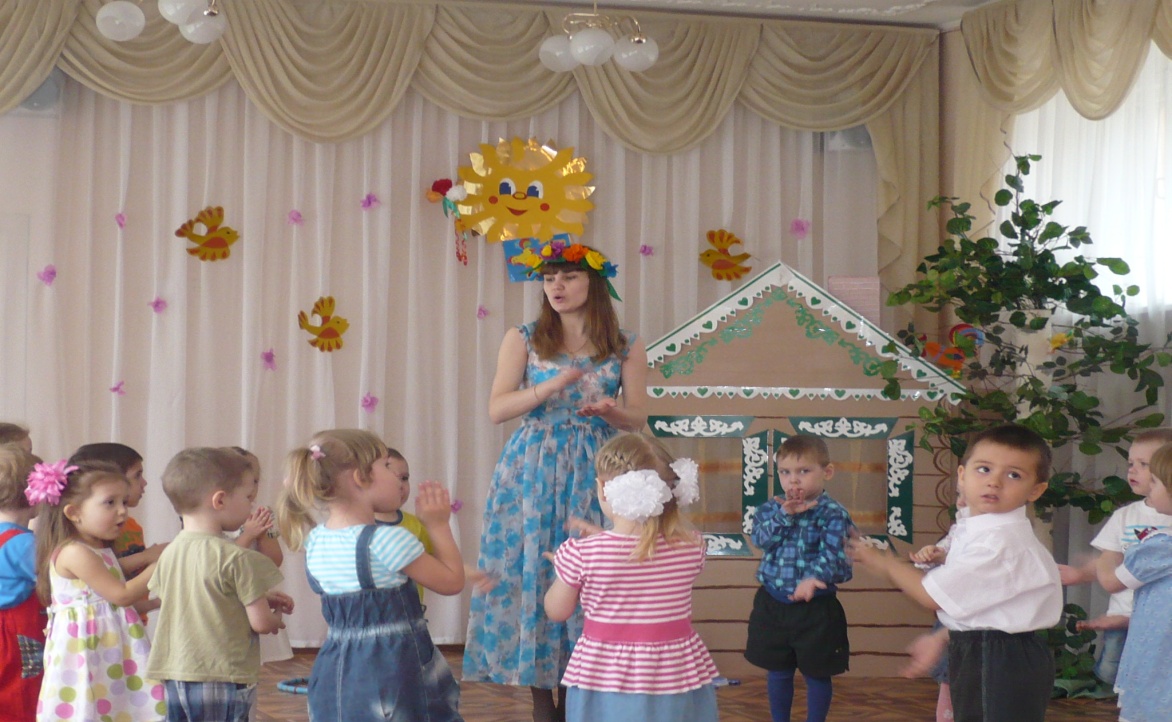 Весна: Мои лесные зверюшки, тоже очень рады приходу весны и припасли свои игрушки.Вот белочки шишки мне дали, чтобы здесь с ними вы поиграли.А эти грибы мне ежи припасли. (Показывает две корзинки, одну с грибами, другую с шишками).Проводится игра « Собери шишки и грибы в разные корзинки».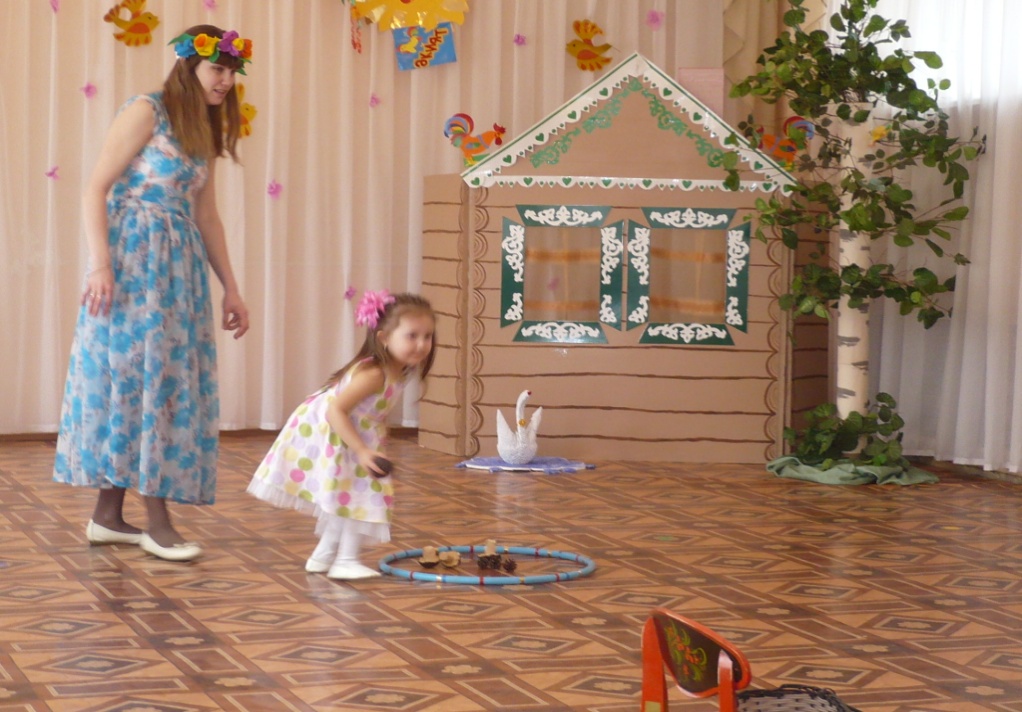 Ведущий:Вот и закончился наш праздник. Спасибо, Весна, за  то, что пришла к нам, принесла тепло и радость.Весна:Спасибо за песни и танцы, а мне пора уходить, много дел еще у меня впереди, Я без вас буду скучать. До свидания!Ведущий: Весну красную мы встретилиДа, как праздник наш прошел, не заметили.